Помощь родителей в оформлении группы «Смешарики».В этом году наши родители решили помочь нам воспитателям с оформлением  группы и территории детского сада. Председатель родительского комитета – Лоткова  Светлана стала для всех главным организатором и идейным вдохновителем. Пригодились умения, способности и старания многих родителей. Вот, мы заходим  в ворота сада, и нас встречает «Веселый заборчик». Его смастерил папа Никитки – Дмитрий  Осипов, а мама Наташа - чудесная художница разрисовала его. 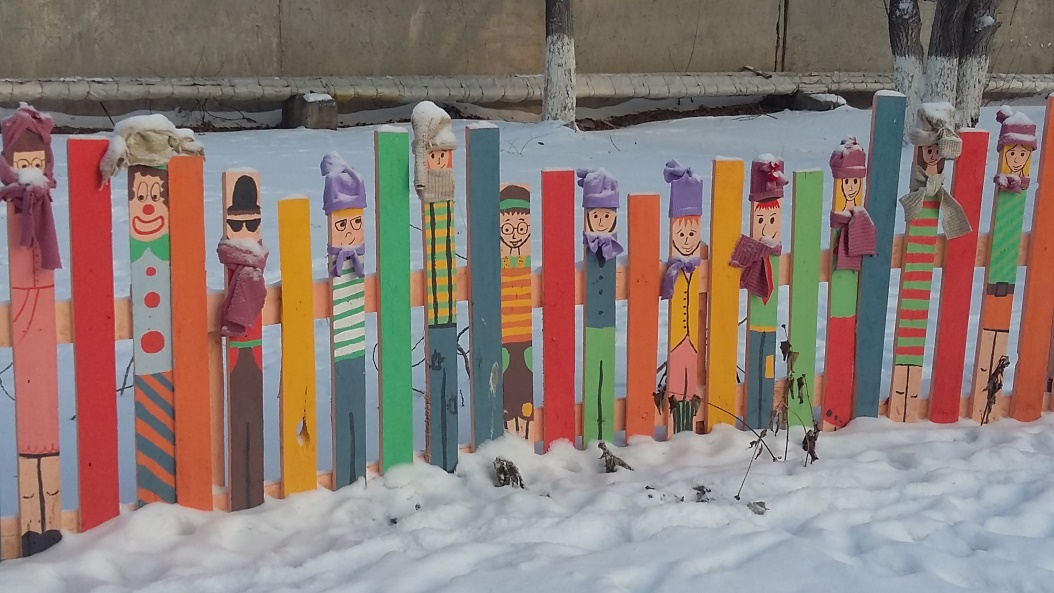 А теперь, добро пожаловать, в нашу группу. На входе нас встречает олененок, идея еще одной мастерицы -  Ольги Бакальской – Аниной мамы. 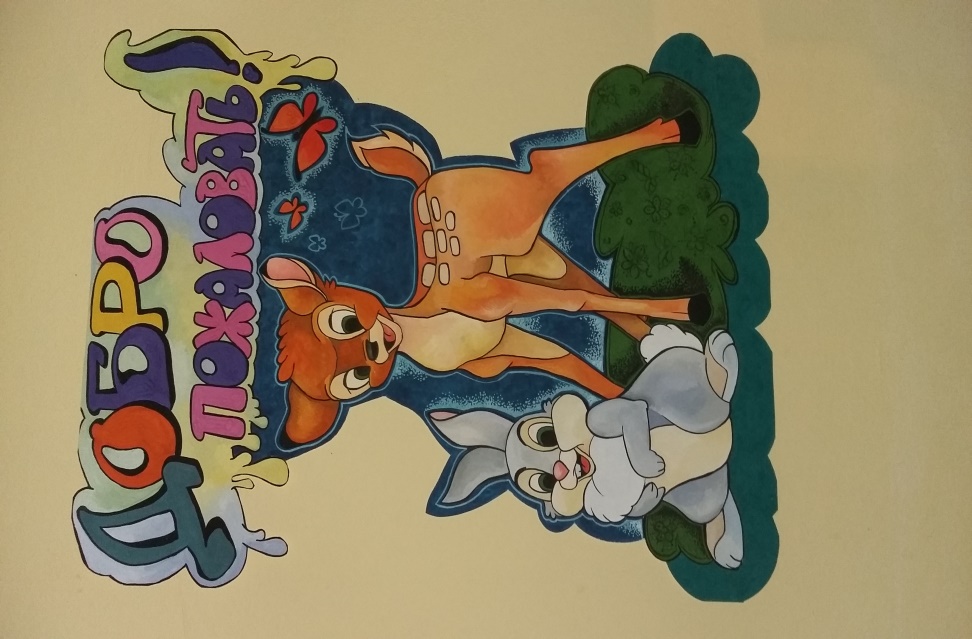 Проходим дальше в группу. В игровой зоне в уголке по театрализации “стоит терем – теремок он не низок, не высок “ – домик и деревце. Выпиливал эти декорации папа Артемки – Дмитрий Лукин, а расписывали и укрепляли его опять же семья Осиповых. 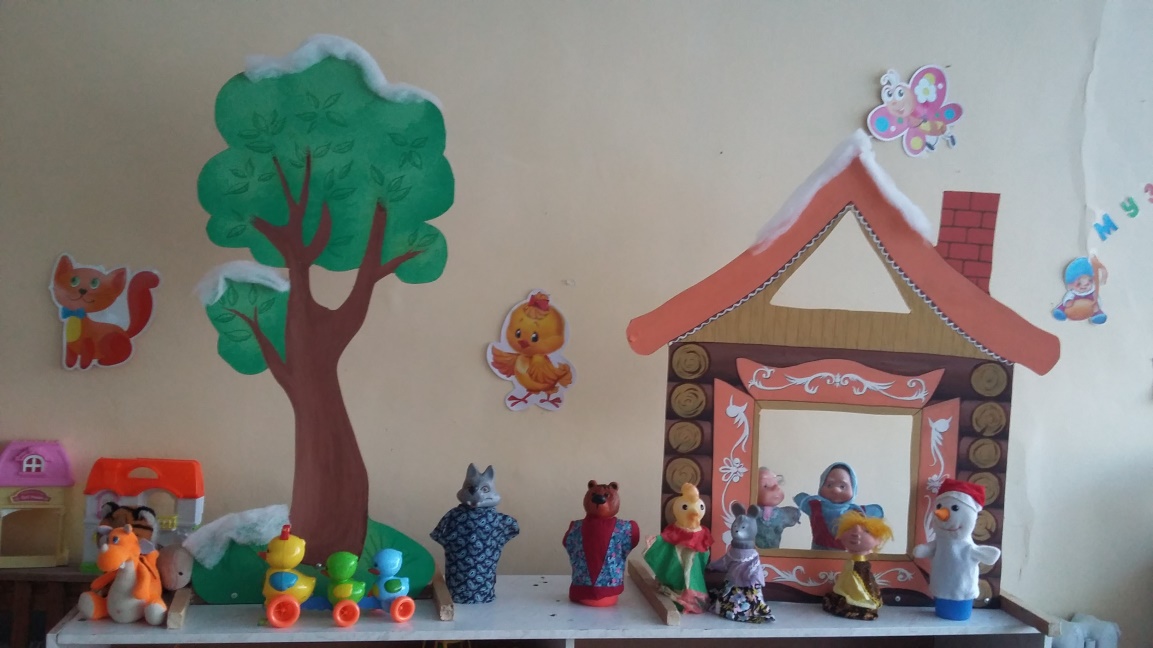 Даже бабушки активно помогают нам – Пугина Нина Николаевна связала крючком  много нарядов для кукол. В музыкальном уголке  и в уголке природы - оформление талантливых мам  наших детей.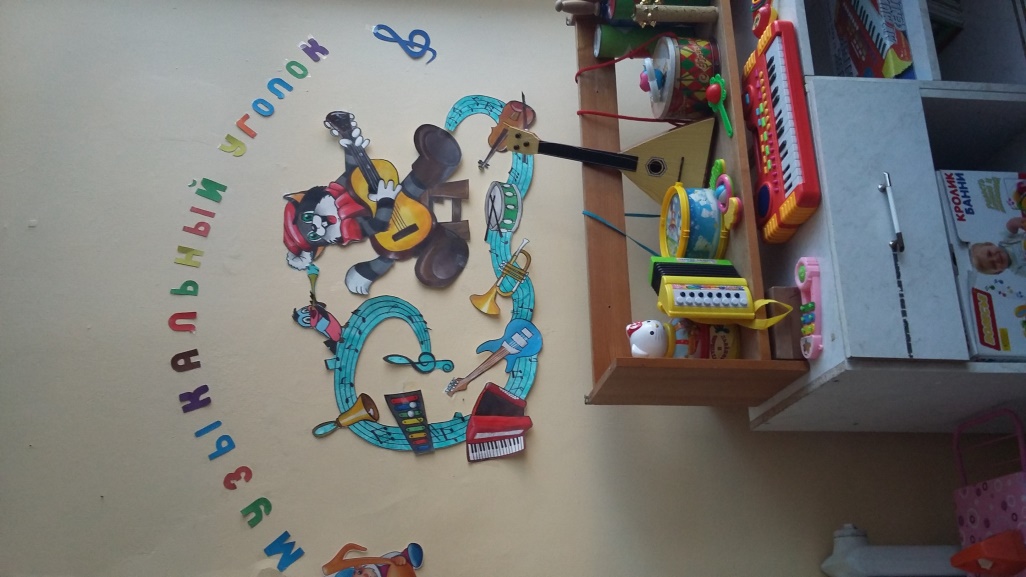 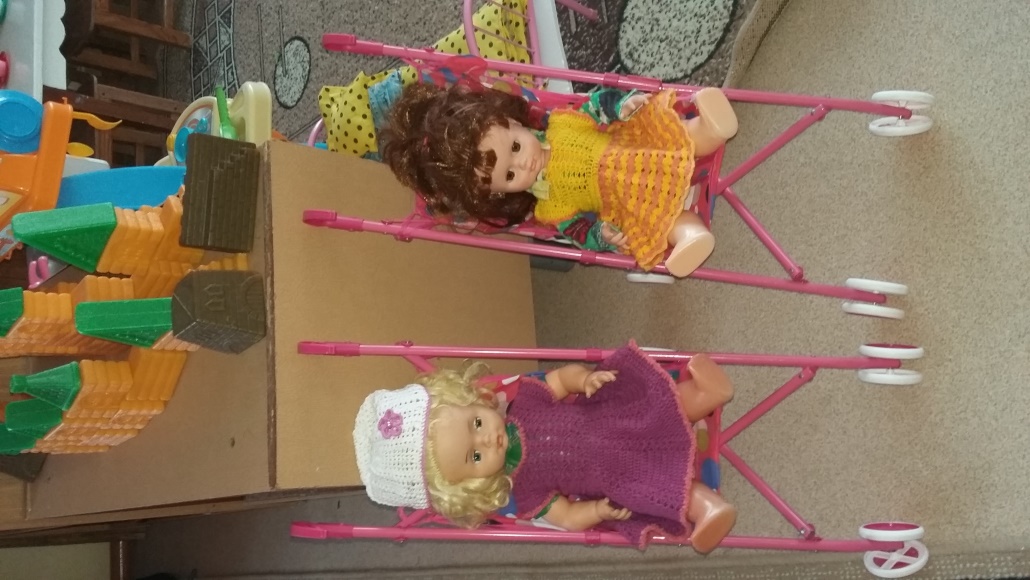 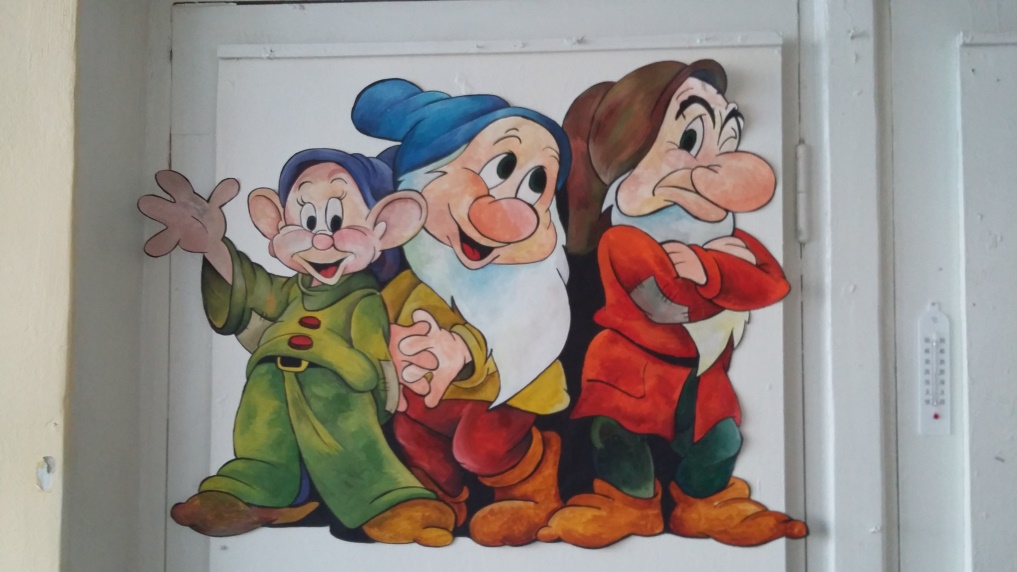 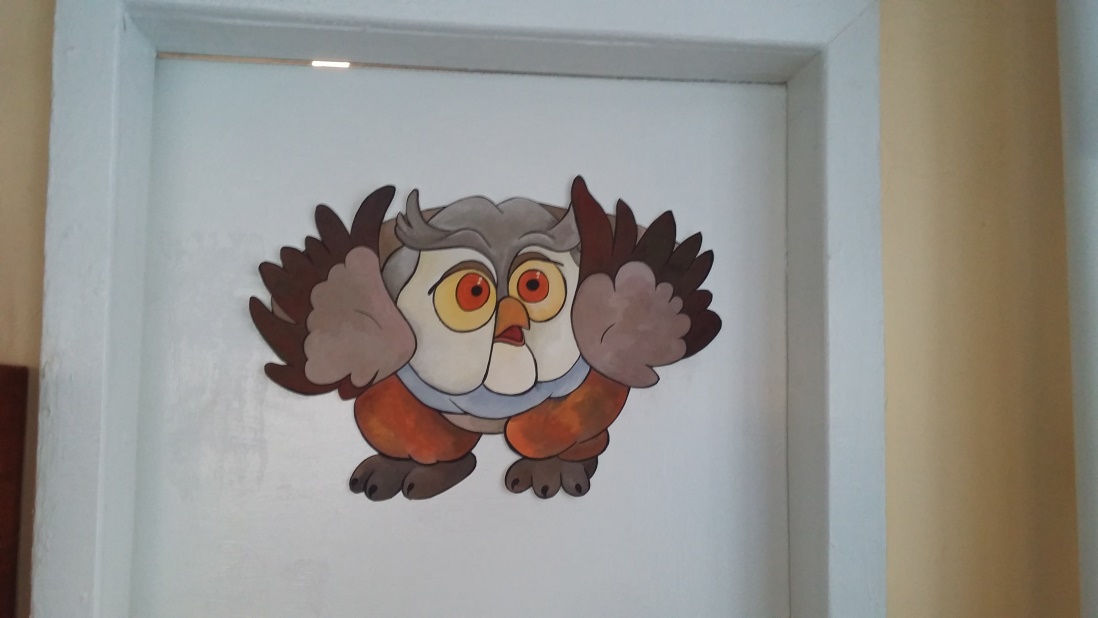 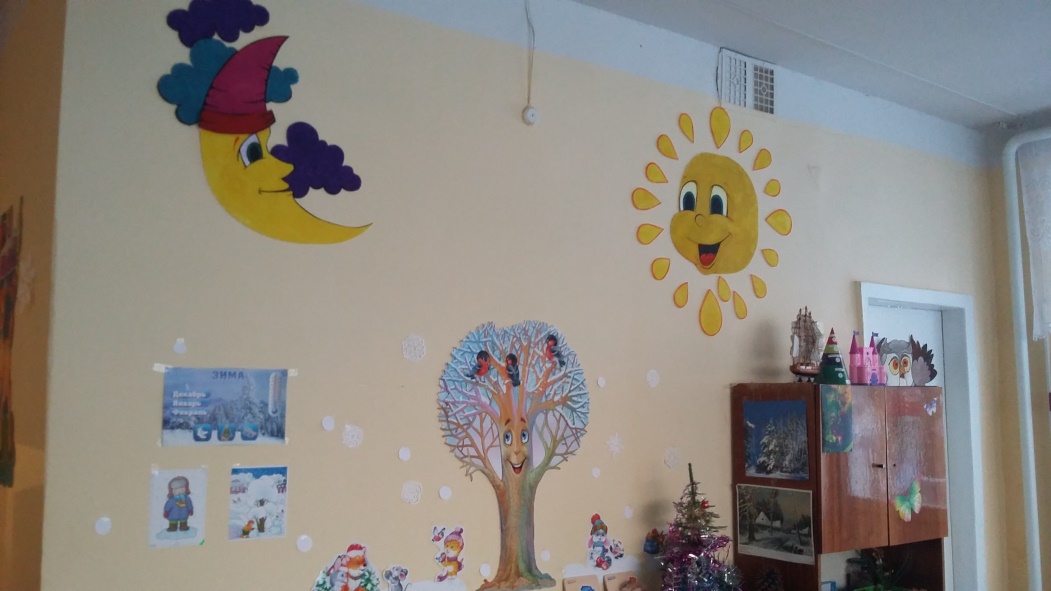 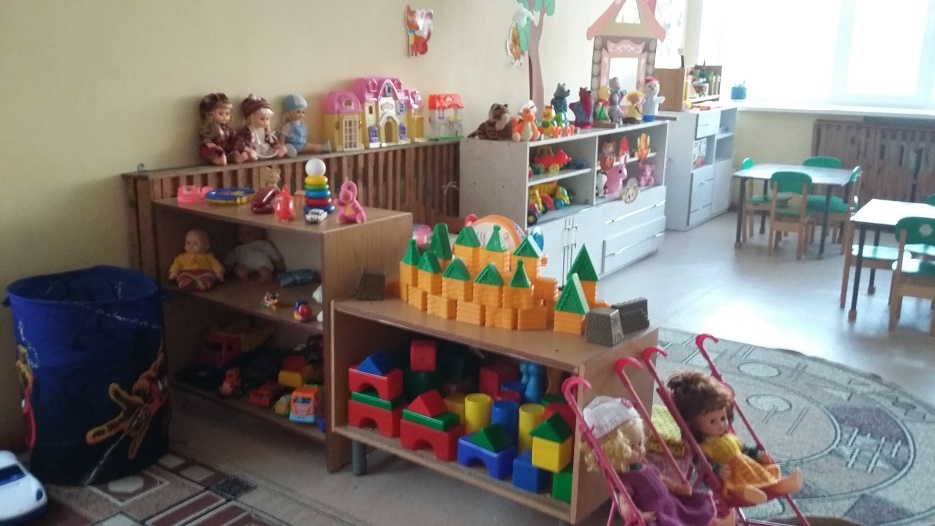 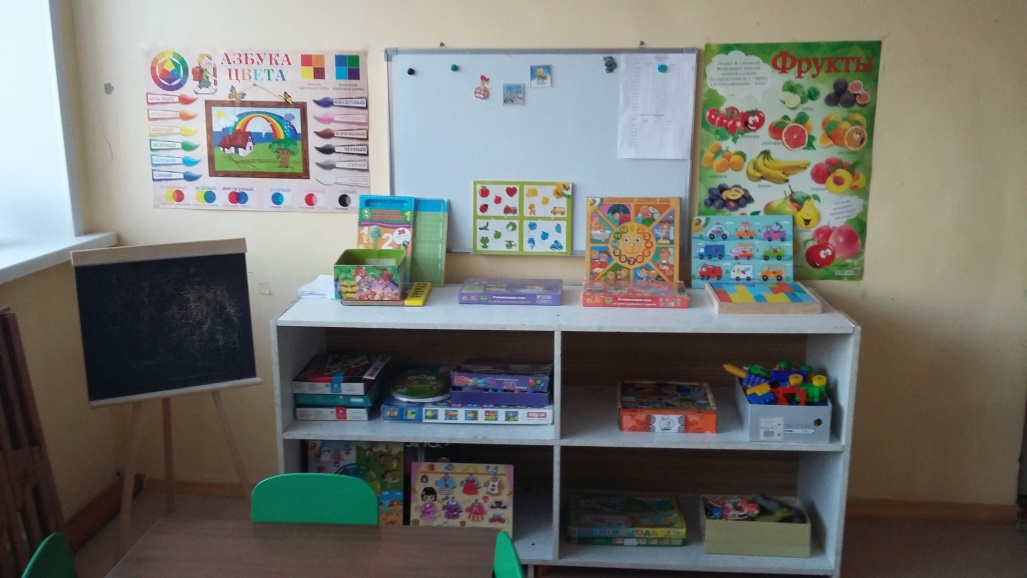 В физкультурном  уголке родители приобрели для своих детей султанчики, которые мы берем на зарядку.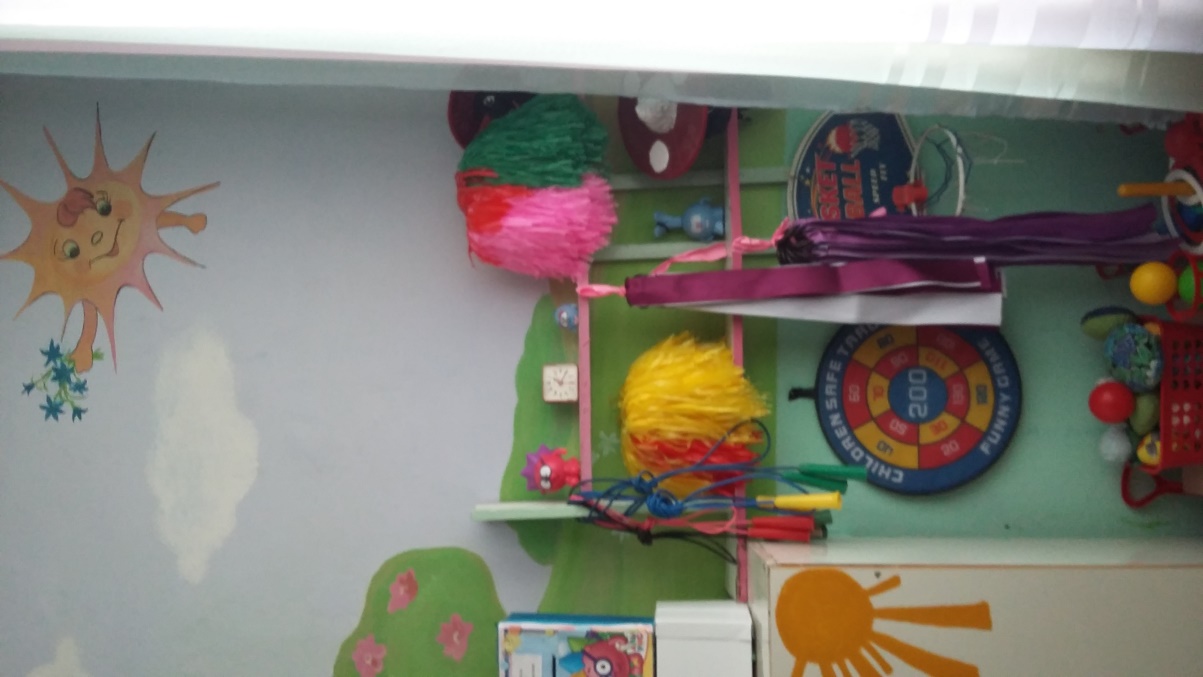 Загляните тихонечко в спальную комнату, где уютно спят наши малыши. На нежно-голубом  фоне стен мерцают звездочки из соленого теста, там расположились герои мультфильма – щенок Шарик и котенок Гав, которые желают детям спокойного сна. Все это – идеи и претворение к исполнению – стараниями многих  наших родителей.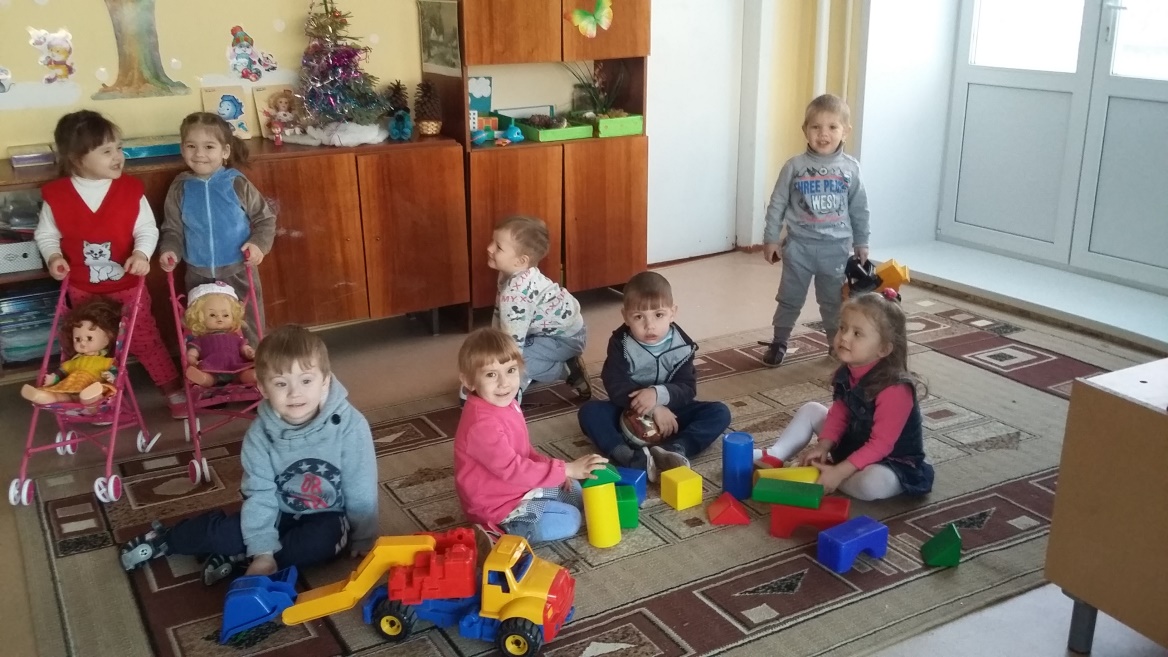 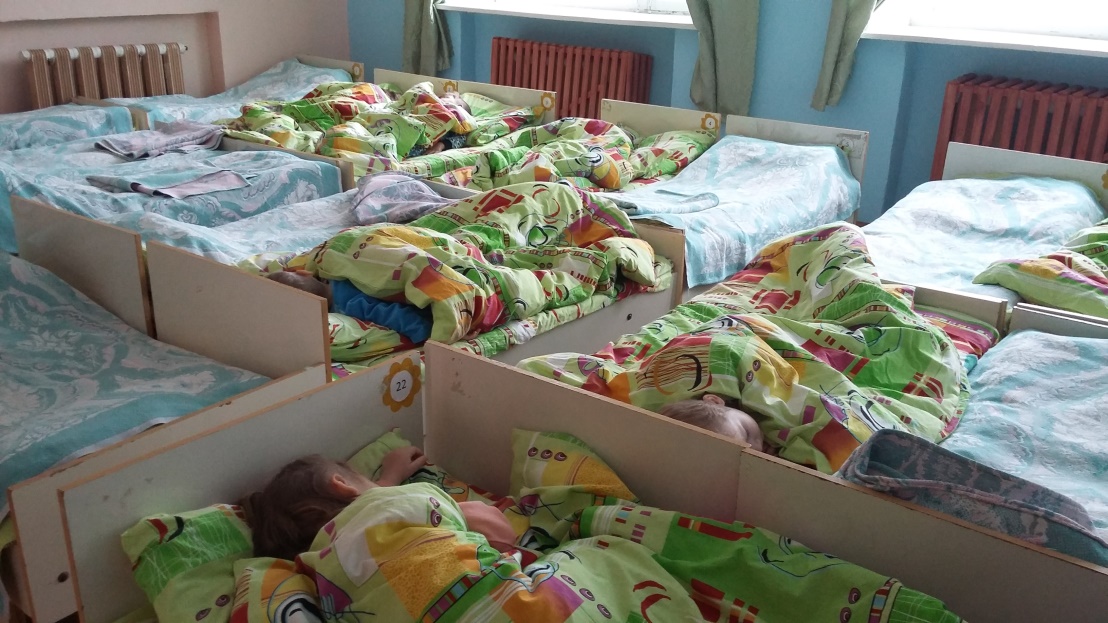 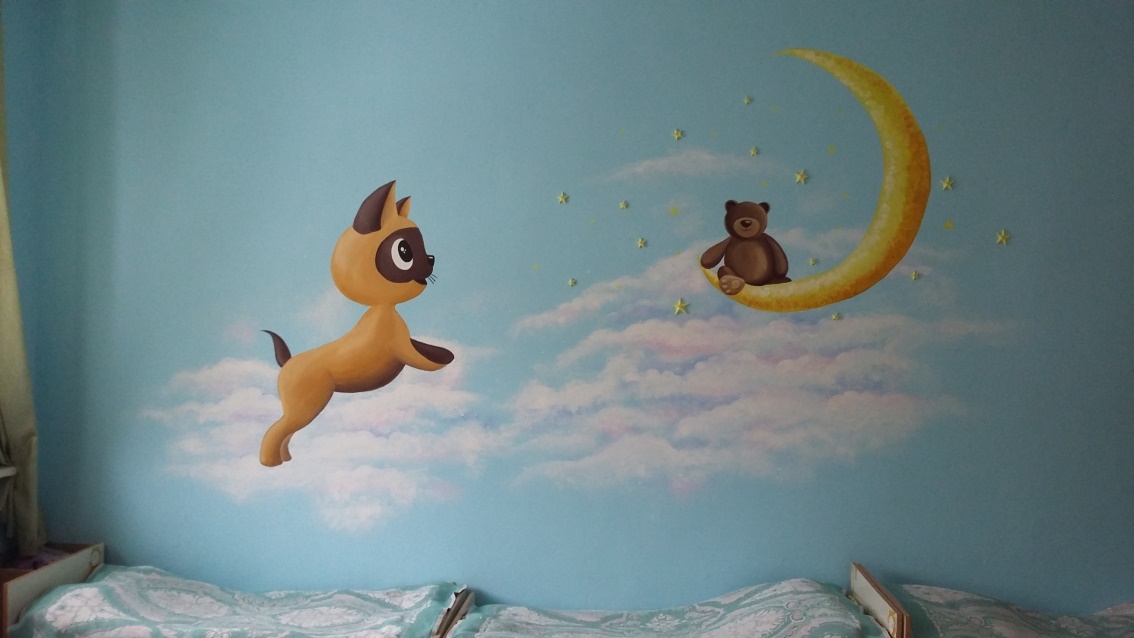 Нелегко воспитателем быть, малышей надо крепко любить,
Быть заботливой, нежной, как мать, каждый день возле них хлопотать!